Facility Phone Number: 	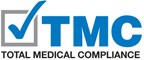 Annual Facility Audit - MedicalReview Date: 		 Newsletter Contact: 	Documentation/Records: Are records listed below completed? Safety/PPE Training	 Annual Sharps Safety	 Recommended Immunization/Titer HBV Vaccine, Titer or Declination	 TB Screening/baseline Testing	 MMR	 Tdap Pandemic Plan	 Varicella	 Influenza(For NON TMC Clients: Provide an example of FORMS used in advance)Lobby/Reception AreaExam/Procedures Room - Visualize at least 2 Masks	 Respirators	 Exam/utility gloves - sizable Face shield/goggles	 Cover Gowns/Jackets	 CPR Barrier Non-latex alternatives	 Counter space not cluttered	 No Food or drink Upholstery intact	 Surface barriers in use	 EPA reg hosp disinfectant Supplies not expired	 Fans not in use	 No overfilled sharps containers Sterile packets opened immediately before use	 Instruments stored in drawers are packaged No unlabeled/mislabeled containers	 Closable lid on regulated waste PPE removed and disposed of appropriately	 No patient supplies stored under sinksSingle use items disposed after use. (Examples: Irrigation solution, IV solution/tubing, suture removal kits, some medications)SterilizationAppropriate PPE utilized during instrument processing (Heavy duty utility gloves, splash protection)All instruments utilized for patient care sterilized, or high level disinfected if not heat tolerant (Examples: Ear, nasal or anal probes, vaginal speculums, endoscopes)FDA cleared processing equipment (sterilizer, instrument washer) in use per IFUProper flow from dirty to cleaner areas	 Ultrasonic labeled with secondary and biohazard labelsFans not in use	 Labeled ANSI approved eyewash - immediate access/corrosivesInstruments dried prior to disinfection/sterilization	 Sterilized packages labeled correctlyPackages dry when removed from sterilizer	 Sterilized packages stored appropriatelySterilization/High Level Disinfection Monitoring (Provide Documents in Advance)Physical (time, temp, pressure)	 Chemical (external and internal indicators)Spore testing completed weekly	 Test strip cold sterile solutions based on IFUMedical Lab Items are labeled that are biohazards	 No unlabeled/mislabeled containers Sharps containers secured if not mounted	 Single use phlebotomy devices utilized Sink identified as clean/dirtyBreak/Locker Area/Laundry Laundry stored appropriately	OSHA POSTER INFORMATION Electrical cords not over water sources Appliances plugged directly into outlet OSHA posters availableLabor posters: http://webapps.dol.gov/elaws/Posters.htm*State OSHA Plans: Type name of the state.gov and search for OSHA poster(s).Hazard Communication Annual Chemical Inventory: Hardcopy	 SDS in work areas	 Online	 Hard copy Compressed gas tanks secured	 Current eSDS flash drive (Phone/fax numbers/other) Eyewash covers intact/Eyewash signage	 No chemicals in use past expiration date Eyewash tested/Recorded weekly	 Spill kits available – location:	Nitrous Safety Plan implemented	Infectious Waste + Supply Storage Areas Infectious waste stored appropriately (sealed and labeled)	 Weight recorded if requiredState license if requiredStorage ClosetNo outside shipping corrugated containers	 Pt care items 8” off the floorItems at least 24” below ceiling in non-‐sprinklered areas + at least 18” below the ceiling in sprinklered areasElectrical/Fire Safety Circuit breaker box labeled/clearance/no flammables	 GFCI issue for outlets near sink Appropriate use of extension cords	 Surge protectors used appropriatelyReview - Household appliances electrical tag	 Emergency/fire drill completed Fire extinguisher monthly visual inspections	 Fire extinguisher annual service Not an EXIT identified	 Monthly: Lit EXIT signs/emergency lights Exit routes marked and not blocked	 Appropriate placement alcohol hand rub dispenser Items at least 24” below ceiling in non-‐sprinklered areas + at least 18” below the ceiling in sprinklered areasRadiologyX-Ray Warning Signs	 Radiation Notice to EmployeesFederal Ionizing Radiation	 Aprons hung, not folded/crackedEmployee Interview/Observation/ReviewProper hand hygiene observed	 Yes	 NoAppropriate use of PPE observed?	 Yes	 NoAppropriate transport of contaminated instruments explained or observed	 Yes	 NoManaging an Exposure packet available	 Yes	 NoPost Exposure Protocol completed	 Yes	 NoLocate SDS for hand hygiene product. 	(Chemical Name)Identify Infection Control Course Attendee (NC only) 	Website access reviewed with: 	Reminders Order labels for secondary containers as needed: Labels@totalmedicalcompliance.com Multidose vials dated when opened and discarded within 28 days or based on manufacturer’s instructions. All circuit breakers should be labeled with no open spaces. This can be performed by a qualified electrician. Safety officer webinars available for viewing on website Schedule annual trainingIndicates area(s) of noncompliance which must be addressed to ensure a safe practice.Plan of ActionTop 5 Issues to Address - Required by law or best practices 	 	 	 	 	The facility is encouraged to perform periodic internal inspections to maintain compliance.Reviewed byTMC Consultant Signature	Safety Officer SignatureOther Addressable Issues: 	 	 	 Hand hygiene products Signage (Cover Your Cough) EXIT Signs Outlet faceplates intact Trip hazards (Carpet/mats/cords) No cracks in upholstery Tissues/waste cans Toys which can be disinfected